Klub für Terrier e.V. von 1894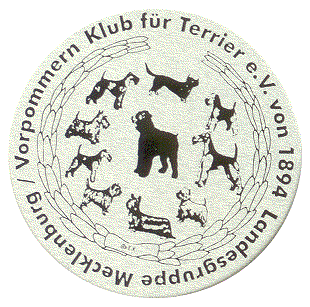 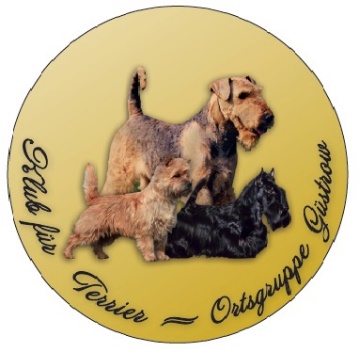 Ortsgruppe Güstrowwww.terrier-aus-guestrow.deAn alle Mitgliederder KfT Ortsgruppe GüstrowEinladung zum Agility-Spaßtag am 11.08.2019Liebe Ortsgruppenmitglieder,ganz herzlich möchten wir Sie zu unserem jährlichen Spaßtag der Ortsgruppe einladen.Wir treffen uns am 		Sonntag, den 11.August um 10.00 Uhr auf dem Hundeplatz des HSV Bad Kleinen (23996 Bad Kleinen, Gallentiner Chausse 3)Geplant ist ein lustiger Spaßparcours, der Mensch und Hund fordert.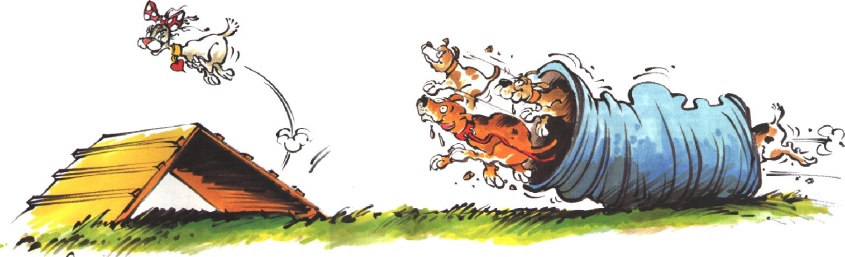 Wir haben auch wieder die Möglichkeit von einem Ringtraining organisiert.Dieses wird die langjährige Richterin Petra Tietze durchführen. Zum Mittagessen wird es leckere Sachen vom Grill geben.Gut gestärkt suchen wir beim anschließenden Hunderennen den schnellsten Vierbeiner.Mit einer gemütlichen Kaffeerunde werden wir den Tag ausklingen lassen.Wir freuen uns auf eine rege Teilnahme und bitten zwecks Planung um Anmeldung bis zum 31.Juli  per Telefon oder E-Mail bei Marion Buck (0385-4842057 oder Buck-SN@t-online.de).Mit freundlichen GrüßenHeino Riebe			           Marco Krause1. Vorsitzende			2.Vorsitzender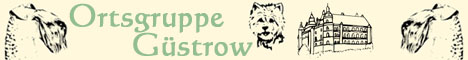 